ADULT CASTLE RISK ASSESSMENT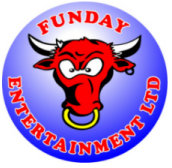 LOCATION:LOCATION:LOCATION:LOCATION:LOCATION:LOCATION:Various LocationsVarious LocationsVarious LocationsVarious LocationsVarious LocationsOPERATION/PROCESS:OPERATION/PROCESS:OPERATION/PROCESS:OPERATION/PROCESS:OPERATION/PROCESS:OPERATION/PROCESS:Safe use and operation of Disco DomeSafe use and operation of Disco DomeSafe use and operation of Disco DomeSafe use and operation of Disco DomeSafe use and operation of Disco DomeSafe use and operation of Disco DomeSafe use and operation of Disco DomeHAZARDS IDENTIFIED:HAZARDS IDENTIFIED:HAZARDS IDENTIFIED:HAZARDS IDENTIFIED:HAZARDS IDENTIFIED:HAZARDS IDENTIFIED:Slips, Trips and falls, Falls from heightElectrocution, Crush injuries from other childrenSlips, Trips and falls, Falls from heightElectrocution, Crush injuries from other childrenSlips, Trips and falls, Falls from heightElectrocution, Crush injuries from other childrenSlips, Trips and falls, Falls from heightElectrocution, Crush injuries from other childrenSlips, Trips and falls, Falls from heightElectrocution, Crush injuries from other childrenSlips, Trips and falls, Falls from heightElectrocution, Crush injuries from other childrenSlips, Trips and falls, Falls from heightElectrocution, Crush injuries from other childrenSECONDARY HAZARDS:SECONDARY HAZARDS:SECONDARY HAZARDS:SECONDARY HAZARDS:SECONDARY HAZARDS:SECONDARY HAZARDS:Weather conditions, Weather conditions, Weather conditions, Weather conditions, Weather conditions, Weather conditions, Weather conditions, EXPOSED PERSONS:EXPOSED PERSONS:EXPOSED PERSONS:EXPOSED PERSONS:EXPOSED PERSONS:EXPOSED PERSONS:Staff, users and passers-by Staff, users and passers-by Staff, users and passers-by Staff, users and passers-by Staff, users and passers-by Staff, users and passers-by Staff, users and passers-by FREQUENCY OF EXPOSURE:FREQUENCY OF EXPOSURE:FREQUENCY OF EXPOSURE:FREQUENCY OF EXPOSURE:FREQUENCY OF EXPOSURE:FREQUENCY OF EXPOSURE:DailyDailyDURATION OF EXPOSURE: As per the event hoursDURATION OF EXPOSURE: As per the event hoursDURATION OF EXPOSURE: As per the event hoursDURATION OF EXPOSURE: As per the event hoursDURATION OF EXPOSURE: As per the event hoursRISK = LIKELIHOOD X SEVERITYRISK = LIKELIHOOD X SEVERITYRISK = LIKELIHOOD X SEVERITYRISK = LIKELIHOOD X SEVERITYRISK = LIKELIHOOD X SEVERITYRISK = LIKELIHOOD X SEVERITYRISK = LIKELIHOOD X SEVERITYRISK = LIKELIHOOD X SEVERITYRISK = LIKELIHOOD X SEVERITYRISK = LIKELIHOOD X SEVERITYRISK = LIKELIHOOD X SEVERITYRISK = LIKELIHOOD X SEVERITYRISK = LIKELIHOOD X SEVERITYLIKELIHOOD0 = Zero to very low1 = Very unlikely2 = Unlikely3 = Likely4 = Very likely5 = Almost certain3 = Likely4 = Very likely5 = Almost certain3 = Likely4 = Very likely5 = Almost certain3 = Likely4 = Very likely5 = Almost certain3 = Likely4 = Very likely5 = Almost certain3 = Likely4 = Very likely5 = Almost certainSEVERITY0 = No injury or illness1 = First aid injury or illness2 = Minor injury or illnessSEVERITY0 = No injury or illness1 = First aid injury or illness2 = Minor injury or illnessSEVERITY0 = No injury or illness1 = First aid injury or illness2 = Minor injury or illness3 = “ 3 day “ injury or illness4 = Major injury or illness 5 = Fatality, disablement injury, etc3 = “ 3 day “ injury or illness4 = Major injury or illness 5 = Fatality, disablement injury, etc3 = “ 3 day “ injury or illness4 = Major injury or illness 5 = Fatality, disablement injury, etcRisk Values:           		LOW = 1 to 8       MEDIUM = 9 to 16       HIGH = 17 to 25Risk Values:           		LOW = 1 to 8       MEDIUM = 9 to 16       HIGH = 17 to 25Risk Values:           		LOW = 1 to 8       MEDIUM = 9 to 16       HIGH = 17 to 25Risk Values:           		LOW = 1 to 8       MEDIUM = 9 to 16       HIGH = 17 to 25Risk Values:           		LOW = 1 to 8       MEDIUM = 9 to 16       HIGH = 17 to 25Risk Values:           		LOW = 1 to 8       MEDIUM = 9 to 16       HIGH = 17 to 25Risk Values:           		LOW = 1 to 8       MEDIUM = 9 to 16       HIGH = 17 to 25Risk Values:           		LOW = 1 to 8       MEDIUM = 9 to 16       HIGH = 17 to 25Risk Values:           		LOW = 1 to 8       MEDIUM = 9 to 16       HIGH = 17 to 25Risk Values:           		LOW = 1 to 8       MEDIUM = 9 to 16       HIGH = 17 to 25Risk Values:           		LOW = 1 to 8       MEDIUM = 9 to 16       HIGH = 17 to 25Risk Values:           		LOW = 1 to 8       MEDIUM = 9 to 16       HIGH = 17 to 25Risk Values:           		LOW = 1 to 8       MEDIUM = 9 to 16       HIGH = 17 to 25Activity Risk Rating: 		Likelihood 3   X   Severity 3   = Total 9Activity Risk Rating: 		Likelihood 3   X   Severity 3   = Total 9Activity Risk Rating: 		Likelihood 3   X   Severity 3   = Total 9Activity Risk Rating: 		Likelihood 3   X   Severity 3   = Total 9Activity Risk Rating: 		Likelihood 3   X   Severity 3   = Total 9Activity Risk Rating: 		Likelihood 3   X   Severity 3   = Total 9Activity Risk Rating: 		Likelihood 3   X   Severity 3   = Total 9Activity Risk Rating: 		Likelihood 3   X   Severity 3   = Total 9Activity Risk Rating: 		Likelihood 3   X   Severity 3   = Total 9Activity Risk Rating: 		Likelihood 3   X   Severity 3   = Total 9Activity Risk Rating: 		Likelihood 3   X   Severity 3   = Total 9Activity Risk Rating: 		Likelihood 3   X   Severity 3   = Total 9Activity Risk Rating: 		Likelihood 3   X   Severity 3   = Total 9Activity Risk Value:  		LOW                             MEDIUM                               HIGH Activity Risk Value:  		LOW                             MEDIUM                               HIGH Activity Risk Value:  		LOW                             MEDIUM                               HIGH Activity Risk Value:  		LOW                             MEDIUM                               HIGH Activity Risk Value:  		LOW                             MEDIUM                               HIGH Activity Risk Value:  		LOW                             MEDIUM                               HIGH Activity Risk Value:  		LOW                             MEDIUM                               HIGH Activity Risk Value:  		LOW                             MEDIUM                               HIGH Activity Risk Value:  		LOW                             MEDIUM                               HIGH Activity Risk Value:  		LOW                             MEDIUM                               HIGH Activity Risk Value:  		LOW                             MEDIUM                               HIGH Activity Risk Value:  		LOW                             MEDIUM                               HIGH Activity Risk Value:  		LOW                             MEDIUM                               HIGH CONTROL MEASURES Steps to be taken to avoid an accident or incident leading to an injury:CONTROL MEASURES Steps to be taken to avoid an accident or incident leading to an injury:CONTROL MEASURES Steps to be taken to avoid an accident or incident leading to an injury:CONTROL MEASURES Steps to be taken to avoid an accident or incident leading to an injury:CONTROL MEASURES Steps to be taken to avoid an accident or incident leading to an injury:Due to the nature of the equipment being used and its purpose, with numerous children of various sizes and ages Funday have allowed for the following control measures to assist in the prevention of an accident or injury.All electrical equipment will be PAT tested. All cables will be tapped down, covered or routed outside of walkways/ pedestrian routes and checked regularly.All equipment is to be checked before being taken to an event.No person will be allowed to lean or sit of any walls of the inflatables to reduce risk of falling to the ground on the outside of the inflatable.During bad weather equipment will be switched off and isolated to prevent slips and falls on the equipment and risk of electrocution.During bad weather equipment will be switched off and isolated to prevent slips, falls on the equipment and risk of electrocution.Staking in the Walled Garden is only permitted to be 300mm in depth, or 400m at a 45° angle. All stakes MUST be taped at 310mm to clearly show when they are in the ground that the taped section is above the ground and the stake is not more than 300mm into the ground. If this is not possible then water ballasts must be used.No somersaults will be allowed on any equipment.Children are not allowed to congregate in any areas of the inflatables and will be encouraged to move around the inflatables. At no time will children be allowed at the back of the inflatables. If powered by a generator a fire extinguisher will be kept available at all times in case of emergencies and all staff will be trained on the correct use of them.Following an incident/ accident Funday staff are to inform the Funday Manager immediately who will then inform the client and administer first aid if required.All Funday staff are to be briefed on the risk assessments for the event procedures.Bad weather is excessive rain. Astro turf floor will make playing in wet weather possible as the risk of slip and falls will be minimised. Due to the nature of the equipment being used and its purpose, with numerous children of various sizes and ages Funday have allowed for the following control measures to assist in the prevention of an accident or injury.All electrical equipment will be PAT tested. All cables will be tapped down, covered or routed outside of walkways/ pedestrian routes and checked regularly.All equipment is to be checked before being taken to an event.No person will be allowed to lean or sit of any walls of the inflatables to reduce risk of falling to the ground on the outside of the inflatable.During bad weather equipment will be switched off and isolated to prevent slips and falls on the equipment and risk of electrocution.During bad weather equipment will be switched off and isolated to prevent slips, falls on the equipment and risk of electrocution.Staking in the Walled Garden is only permitted to be 300mm in depth, or 400m at a 45° angle. All stakes MUST be taped at 310mm to clearly show when they are in the ground that the taped section is above the ground and the stake is not more than 300mm into the ground. If this is not possible then water ballasts must be used.No somersaults will be allowed on any equipment.Children are not allowed to congregate in any areas of the inflatables and will be encouraged to move around the inflatables. At no time will children be allowed at the back of the inflatables. If powered by a generator a fire extinguisher will be kept available at all times in case of emergencies and all staff will be trained on the correct use of them.Following an incident/ accident Funday staff are to inform the Funday Manager immediately who will then inform the client and administer first aid if required.All Funday staff are to be briefed on the risk assessments for the event procedures.Bad weather is excessive rain. Astro turf floor will make playing in wet weather possible as the risk of slip and falls will be minimised. Due to the nature of the equipment being used and its purpose, with numerous children of various sizes and ages Funday have allowed for the following control measures to assist in the prevention of an accident or injury.All electrical equipment will be PAT tested. All cables will be tapped down, covered or routed outside of walkways/ pedestrian routes and checked regularly.All equipment is to be checked before being taken to an event.No person will be allowed to lean or sit of any walls of the inflatables to reduce risk of falling to the ground on the outside of the inflatable.During bad weather equipment will be switched off and isolated to prevent slips and falls on the equipment and risk of electrocution.During bad weather equipment will be switched off and isolated to prevent slips, falls on the equipment and risk of electrocution.Staking in the Walled Garden is only permitted to be 300mm in depth, or 400m at a 45° angle. All stakes MUST be taped at 310mm to clearly show when they are in the ground that the taped section is above the ground and the stake is not more than 300mm into the ground. If this is not possible then water ballasts must be used.No somersaults will be allowed on any equipment.Children are not allowed to congregate in any areas of the inflatables and will be encouraged to move around the inflatables. At no time will children be allowed at the back of the inflatables. If powered by a generator a fire extinguisher will be kept available at all times in case of emergencies and all staff will be trained on the correct use of them.Following an incident/ accident Funday staff are to inform the Funday Manager immediately who will then inform the client and administer first aid if required.All Funday staff are to be briefed on the risk assessments for the event procedures.Bad weather is excessive rain. Astro turf floor will make playing in wet weather possible as the risk of slip and falls will be minimised. Due to the nature of the equipment being used and its purpose, with numerous children of various sizes and ages Funday have allowed for the following control measures to assist in the prevention of an accident or injury.All electrical equipment will be PAT tested. All cables will be tapped down, covered or routed outside of walkways/ pedestrian routes and checked regularly.All equipment is to be checked before being taken to an event.No person will be allowed to lean or sit of any walls of the inflatables to reduce risk of falling to the ground on the outside of the inflatable.During bad weather equipment will be switched off and isolated to prevent slips and falls on the equipment and risk of electrocution.During bad weather equipment will be switched off and isolated to prevent slips, falls on the equipment and risk of electrocution.Staking in the Walled Garden is only permitted to be 300mm in depth, or 400m at a 45° angle. All stakes MUST be taped at 310mm to clearly show when they are in the ground that the taped section is above the ground and the stake is not more than 300mm into the ground. If this is not possible then water ballasts must be used.No somersaults will be allowed on any equipment.Children are not allowed to congregate in any areas of the inflatables and will be encouraged to move around the inflatables. At no time will children be allowed at the back of the inflatables. If powered by a generator a fire extinguisher will be kept available at all times in case of emergencies and all staff will be trained on the correct use of them.Following an incident/ accident Funday staff are to inform the Funday Manager immediately who will then inform the client and administer first aid if required.All Funday staff are to be briefed on the risk assessments for the event procedures.Bad weather is excessive rain. Astro turf floor will make playing in wet weather possible as the risk of slip and falls will be minimised. Due to the nature of the equipment being used and its purpose, with numerous children of various sizes and ages Funday have allowed for the following control measures to assist in the prevention of an accident or injury.All electrical equipment will be PAT tested. All cables will be tapped down, covered or routed outside of walkways/ pedestrian routes and checked regularly.All equipment is to be checked before being taken to an event.No person will be allowed to lean or sit of any walls of the inflatables to reduce risk of falling to the ground on the outside of the inflatable.During bad weather equipment will be switched off and isolated to prevent slips and falls on the equipment and risk of electrocution.During bad weather equipment will be switched off and isolated to prevent slips, falls on the equipment and risk of electrocution.Staking in the Walled Garden is only permitted to be 300mm in depth, or 400m at a 45° angle. All stakes MUST be taped at 310mm to clearly show when they are in the ground that the taped section is above the ground and the stake is not more than 300mm into the ground. If this is not possible then water ballasts must be used.No somersaults will be allowed on any equipment.Children are not allowed to congregate in any areas of the inflatables and will be encouraged to move around the inflatables. At no time will children be allowed at the back of the inflatables. If powered by a generator a fire extinguisher will be kept available at all times in case of emergencies and all staff will be trained on the correct use of them.Following an incident/ accident Funday staff are to inform the Funday Manager immediately who will then inform the client and administer first aid if required.All Funday staff are to be briefed on the risk assessments for the event procedures.Bad weather is excessive rain. Astro turf floor will make playing in wet weather possible as the risk of slip and falls will be minimised. Due to the nature of the equipment being used and its purpose, with numerous children of various sizes and ages Funday have allowed for the following control measures to assist in the prevention of an accident or injury.All electrical equipment will be PAT tested. All cables will be tapped down, covered or routed outside of walkways/ pedestrian routes and checked regularly.All equipment is to be checked before being taken to an event.No person will be allowed to lean or sit of any walls of the inflatables to reduce risk of falling to the ground on the outside of the inflatable.During bad weather equipment will be switched off and isolated to prevent slips and falls on the equipment and risk of electrocution.During bad weather equipment will be switched off and isolated to prevent slips, falls on the equipment and risk of electrocution.Staking in the Walled Garden is only permitted to be 300mm in depth, or 400m at a 45° angle. All stakes MUST be taped at 310mm to clearly show when they are in the ground that the taped section is above the ground and the stake is not more than 300mm into the ground. If this is not possible then water ballasts must be used.No somersaults will be allowed on any equipment.Children are not allowed to congregate in any areas of the inflatables and will be encouraged to move around the inflatables. At no time will children be allowed at the back of the inflatables. If powered by a generator a fire extinguisher will be kept available at all times in case of emergencies and all staff will be trained on the correct use of them.Following an incident/ accident Funday staff are to inform the Funday Manager immediately who will then inform the client and administer first aid if required.All Funday staff are to be briefed on the risk assessments for the event procedures.Bad weather is excessive rain. Astro turf floor will make playing in wet weather possible as the risk of slip and falls will be minimised. Due to the nature of the equipment being used and its purpose, with numerous children of various sizes and ages Funday have allowed for the following control measures to assist in the prevention of an accident or injury.All electrical equipment will be PAT tested. All cables will be tapped down, covered or routed outside of walkways/ pedestrian routes and checked regularly.All equipment is to be checked before being taken to an event.No person will be allowed to lean or sit of any walls of the inflatables to reduce risk of falling to the ground on the outside of the inflatable.During bad weather equipment will be switched off and isolated to prevent slips and falls on the equipment and risk of electrocution.During bad weather equipment will be switched off and isolated to prevent slips, falls on the equipment and risk of electrocution.Staking in the Walled Garden is only permitted to be 300mm in depth, or 400m at a 45° angle. All stakes MUST be taped at 310mm to clearly show when they are in the ground that the taped section is above the ground and the stake is not more than 300mm into the ground. If this is not possible then water ballasts must be used.No somersaults will be allowed on any equipment.Children are not allowed to congregate in any areas of the inflatables and will be encouraged to move around the inflatables. At no time will children be allowed at the back of the inflatables. If powered by a generator a fire extinguisher will be kept available at all times in case of emergencies and all staff will be trained on the correct use of them.Following an incident/ accident Funday staff are to inform the Funday Manager immediately who will then inform the client and administer first aid if required.All Funday staff are to be briefed on the risk assessments for the event procedures.Bad weather is excessive rain. Astro turf floor will make playing in wet weather possible as the risk of slip and falls will be minimised. Due to the nature of the equipment being used and its purpose, with numerous children of various sizes and ages Funday have allowed for the following control measures to assist in the prevention of an accident or injury.All electrical equipment will be PAT tested. All cables will be tapped down, covered or routed outside of walkways/ pedestrian routes and checked regularly.All equipment is to be checked before being taken to an event.No person will be allowed to lean or sit of any walls of the inflatables to reduce risk of falling to the ground on the outside of the inflatable.During bad weather equipment will be switched off and isolated to prevent slips and falls on the equipment and risk of electrocution.During bad weather equipment will be switched off and isolated to prevent slips, falls on the equipment and risk of electrocution.Staking in the Walled Garden is only permitted to be 300mm in depth, or 400m at a 45° angle. All stakes MUST be taped at 310mm to clearly show when they are in the ground that the taped section is above the ground and the stake is not more than 300mm into the ground. If this is not possible then water ballasts must be used.No somersaults will be allowed on any equipment.Children are not allowed to congregate in any areas of the inflatables and will be encouraged to move around the inflatables. At no time will children be allowed at the back of the inflatables. If powered by a generator a fire extinguisher will be kept available at all times in case of emergencies and all staff will be trained on the correct use of them.Following an incident/ accident Funday staff are to inform the Funday Manager immediately who will then inform the client and administer first aid if required.All Funday staff are to be briefed on the risk assessments for the event procedures.Bad weather is excessive rain. Astro turf floor will make playing in wet weather possible as the risk of slip and falls will be minimised. Due to the nature of the equipment being used and its purpose, with numerous children of various sizes and ages Funday have allowed for the following control measures to assist in the prevention of an accident or injury.All electrical equipment will be PAT tested. All cables will be tapped down, covered or routed outside of walkways/ pedestrian routes and checked regularly.All equipment is to be checked before being taken to an event.No person will be allowed to lean or sit of any walls of the inflatables to reduce risk of falling to the ground on the outside of the inflatable.During bad weather equipment will be switched off and isolated to prevent slips and falls on the equipment and risk of electrocution.During bad weather equipment will be switched off and isolated to prevent slips, falls on the equipment and risk of electrocution.Staking in the Walled Garden is only permitted to be 300mm in depth, or 400m at a 45° angle. All stakes MUST be taped at 310mm to clearly show when they are in the ground that the taped section is above the ground and the stake is not more than 300mm into the ground. If this is not possible then water ballasts must be used.No somersaults will be allowed on any equipment.Children are not allowed to congregate in any areas of the inflatables and will be encouraged to move around the inflatables. At no time will children be allowed at the back of the inflatables. If powered by a generator a fire extinguisher will be kept available at all times in case of emergencies and all staff will be trained on the correct use of them.Following an incident/ accident Funday staff are to inform the Funday Manager immediately who will then inform the client and administer first aid if required.All Funday staff are to be briefed on the risk assessments for the event procedures.Bad weather is excessive rain. Astro turf floor will make playing in wet weather possible as the risk of slip and falls will be minimised. Due to the nature of the equipment being used and its purpose, with numerous children of various sizes and ages Funday have allowed for the following control measures to assist in the prevention of an accident or injury.All electrical equipment will be PAT tested. All cables will be tapped down, covered or routed outside of walkways/ pedestrian routes and checked regularly.All equipment is to be checked before being taken to an event.No person will be allowed to lean or sit of any walls of the inflatables to reduce risk of falling to the ground on the outside of the inflatable.During bad weather equipment will be switched off and isolated to prevent slips and falls on the equipment and risk of electrocution.During bad weather equipment will be switched off and isolated to prevent slips, falls on the equipment and risk of electrocution.Staking in the Walled Garden is only permitted to be 300mm in depth, or 400m at a 45° angle. All stakes MUST be taped at 310mm to clearly show when they are in the ground that the taped section is above the ground and the stake is not more than 300mm into the ground. If this is not possible then water ballasts must be used.No somersaults will be allowed on any equipment.Children are not allowed to congregate in any areas of the inflatables and will be encouraged to move around the inflatables. At no time will children be allowed at the back of the inflatables. If powered by a generator a fire extinguisher will be kept available at all times in case of emergencies and all staff will be trained on the correct use of them.Following an incident/ accident Funday staff are to inform the Funday Manager immediately who will then inform the client and administer first aid if required.All Funday staff are to be briefed on the risk assessments for the event procedures.Bad weather is excessive rain. Astro turf floor will make playing in wet weather possible as the risk of slip and falls will be minimised. Due to the nature of the equipment being used and its purpose, with numerous children of various sizes and ages Funday have allowed for the following control measures to assist in the prevention of an accident or injury.All electrical equipment will be PAT tested. All cables will be tapped down, covered or routed outside of walkways/ pedestrian routes and checked regularly.All equipment is to be checked before being taken to an event.No person will be allowed to lean or sit of any walls of the inflatables to reduce risk of falling to the ground on the outside of the inflatable.During bad weather equipment will be switched off and isolated to prevent slips and falls on the equipment and risk of electrocution.During bad weather equipment will be switched off and isolated to prevent slips, falls on the equipment and risk of electrocution.Staking in the Walled Garden is only permitted to be 300mm in depth, or 400m at a 45° angle. All stakes MUST be taped at 310mm to clearly show when they are in the ground that the taped section is above the ground and the stake is not more than 300mm into the ground. If this is not possible then water ballasts must be used.No somersaults will be allowed on any equipment.Children are not allowed to congregate in any areas of the inflatables and will be encouraged to move around the inflatables. At no time will children be allowed at the back of the inflatables. If powered by a generator a fire extinguisher will be kept available at all times in case of emergencies and all staff will be trained on the correct use of them.Following an incident/ accident Funday staff are to inform the Funday Manager immediately who will then inform the client and administer first aid if required.All Funday staff are to be briefed on the risk assessments for the event procedures.Bad weather is excessive rain. Astro turf floor will make playing in wet weather possible as the risk of slip and falls will be minimised. Due to the nature of the equipment being used and its purpose, with numerous children of various sizes and ages Funday have allowed for the following control measures to assist in the prevention of an accident or injury.All electrical equipment will be PAT tested. All cables will be tapped down, covered or routed outside of walkways/ pedestrian routes and checked regularly.All equipment is to be checked before being taken to an event.No person will be allowed to lean or sit of any walls of the inflatables to reduce risk of falling to the ground on the outside of the inflatable.During bad weather equipment will be switched off and isolated to prevent slips and falls on the equipment and risk of electrocution.During bad weather equipment will be switched off and isolated to prevent slips, falls on the equipment and risk of electrocution.Staking in the Walled Garden is only permitted to be 300mm in depth, or 400m at a 45° angle. All stakes MUST be taped at 310mm to clearly show when they are in the ground that the taped section is above the ground and the stake is not more than 300mm into the ground. If this is not possible then water ballasts must be used.No somersaults will be allowed on any equipment.Children are not allowed to congregate in any areas of the inflatables and will be encouraged to move around the inflatables. At no time will children be allowed at the back of the inflatables. If powered by a generator a fire extinguisher will be kept available at all times in case of emergencies and all staff will be trained on the correct use of them.Following an incident/ accident Funday staff are to inform the Funday Manager immediately who will then inform the client and administer first aid if required.All Funday staff are to be briefed on the risk assessments for the event procedures.Bad weather is excessive rain. Astro turf floor will make playing in wet weather possible as the risk of slip and falls will be minimised. Due to the nature of the equipment being used and its purpose, with numerous children of various sizes and ages Funday have allowed for the following control measures to assist in the prevention of an accident or injury.All electrical equipment will be PAT tested. All cables will be tapped down, covered or routed outside of walkways/ pedestrian routes and checked regularly.All equipment is to be checked before being taken to an event.No person will be allowed to lean or sit of any walls of the inflatables to reduce risk of falling to the ground on the outside of the inflatable.During bad weather equipment will be switched off and isolated to prevent slips and falls on the equipment and risk of electrocution.During bad weather equipment will be switched off and isolated to prevent slips, falls on the equipment and risk of electrocution.Staking in the Walled Garden is only permitted to be 300mm in depth, or 400m at a 45° angle. All stakes MUST be taped at 310mm to clearly show when they are in the ground that the taped section is above the ground and the stake is not more than 300mm into the ground. If this is not possible then water ballasts must be used.No somersaults will be allowed on any equipment.Children are not allowed to congregate in any areas of the inflatables and will be encouraged to move around the inflatables. At no time will children be allowed at the back of the inflatables. If powered by a generator a fire extinguisher will be kept available at all times in case of emergencies and all staff will be trained on the correct use of them.Following an incident/ accident Funday staff are to inform the Funday Manager immediately who will then inform the client and administer first aid if required.All Funday staff are to be briefed on the risk assessments for the event procedures.Bad weather is excessive rain. Astro turf floor will make playing in wet weather possible as the risk of slip and falls will be minimised. Due to the nature of the equipment being used and its purpose, with numerous children of various sizes and ages Funday have allowed for the following control measures to assist in the prevention of an accident or injury.All electrical equipment will be PAT tested. All cables will be tapped down, covered or routed outside of walkways/ pedestrian routes and checked regularly.All equipment is to be checked before being taken to an event.No person will be allowed to lean or sit of any walls of the inflatables to reduce risk of falling to the ground on the outside of the inflatable.During bad weather equipment will be switched off and isolated to prevent slips and falls on the equipment and risk of electrocution.During bad weather equipment will be switched off and isolated to prevent slips, falls on the equipment and risk of electrocution.Staking in the Walled Garden is only permitted to be 300mm in depth, or 400m at a 45° angle. All stakes MUST be taped at 310mm to clearly show when they are in the ground that the taped section is above the ground and the stake is not more than 300mm into the ground. If this is not possible then water ballasts must be used.No somersaults will be allowed on any equipment.Children are not allowed to congregate in any areas of the inflatables and will be encouraged to move around the inflatables. At no time will children be allowed at the back of the inflatables. If powered by a generator a fire extinguisher will be kept available at all times in case of emergencies and all staff will be trained on the correct use of them.Following an incident/ accident Funday staff are to inform the Funday Manager immediately who will then inform the client and administer first aid if required.All Funday staff are to be briefed on the risk assessments for the event procedures.Bad weather is excessive rain. Astro turf floor will make playing in wet weather possible as the risk of slip and falls will be minimised. Due to the nature of the equipment being used and its purpose, with numerous children of various sizes and ages Funday have allowed for the following control measures to assist in the prevention of an accident or injury.All electrical equipment will be PAT tested. All cables will be tapped down, covered or routed outside of walkways/ pedestrian routes and checked regularly.All equipment is to be checked before being taken to an event.No person will be allowed to lean or sit of any walls of the inflatables to reduce risk of falling to the ground on the outside of the inflatable.During bad weather equipment will be switched off and isolated to prevent slips and falls on the equipment and risk of electrocution.During bad weather equipment will be switched off and isolated to prevent slips, falls on the equipment and risk of electrocution.Staking in the Walled Garden is only permitted to be 300mm in depth, or 400m at a 45° angle. All stakes MUST be taped at 310mm to clearly show when they are in the ground that the taped section is above the ground and the stake is not more than 300mm into the ground. If this is not possible then water ballasts must be used.No somersaults will be allowed on any equipment.Children are not allowed to congregate in any areas of the inflatables and will be encouraged to move around the inflatables. At no time will children be allowed at the back of the inflatables. If powered by a generator a fire extinguisher will be kept available at all times in case of emergencies and all staff will be trained on the correct use of them.Following an incident/ accident Funday staff are to inform the Funday Manager immediately who will then inform the client and administer first aid if required.All Funday staff are to be briefed on the risk assessments for the event procedures.Bad weather is excessive rain. Astro turf floor will make playing in wet weather possible as the risk of slip and falls will be minimised. Due to the nature of the equipment being used and its purpose, with numerous children of various sizes and ages Funday have allowed for the following control measures to assist in the prevention of an accident or injury.All electrical equipment will be PAT tested. All cables will be tapped down, covered or routed outside of walkways/ pedestrian routes and checked regularly.All equipment is to be checked before being taken to an event.No person will be allowed to lean or sit of any walls of the inflatables to reduce risk of falling to the ground on the outside of the inflatable.During bad weather equipment will be switched off and isolated to prevent slips and falls on the equipment and risk of electrocution.During bad weather equipment will be switched off and isolated to prevent slips, falls on the equipment and risk of electrocution.Staking in the Walled Garden is only permitted to be 300mm in depth, or 400m at a 45° angle. All stakes MUST be taped at 310mm to clearly show when they are in the ground that the taped section is above the ground and the stake is not more than 300mm into the ground. If this is not possible then water ballasts must be used.No somersaults will be allowed on any equipment.Children are not allowed to congregate in any areas of the inflatables and will be encouraged to move around the inflatables. At no time will children be allowed at the back of the inflatables. If powered by a generator a fire extinguisher will be kept available at all times in case of emergencies and all staff will be trained on the correct use of them.Following an incident/ accident Funday staff are to inform the Funday Manager immediately who will then inform the client and administer first aid if required.All Funday staff are to be briefed on the risk assessments for the event procedures.Bad weather is excessive rain. Astro turf floor will make playing in wet weather possible as the risk of slip and falls will be minimised. Residual Risk Rating: Likelihood 2    X     Severity 2  = Total 4Residual Risk Rating: Likelihood 2    X     Severity 2  = Total 4Residual Risk Rating: Likelihood 2    X     Severity 2  = Total 4Residual Risk Rating: Likelihood 2    X     Severity 2  = Total 4Residual Risk Rating: Likelihood 2    X     Severity 2  = Total 4Residual Risk Rating: Likelihood 2    X     Severity 2  = Total 4Residual Risk Rating: Likelihood 2    X     Severity 2  = Total 4Residual Risk Rating: Likelihood 2    X     Severity 2  = Total 4Residual Risk Rating: Likelihood 2    X     Severity 2  = Total 4Residual Risk Rating: Likelihood 2    X     Severity 2  = Total 4Residual Risk Rating: Likelihood 2    X     Severity 2  = Total 4Residual Risk Rating: Likelihood 2    X     Severity 2  = Total 4Residual Risk Rating: Likelihood 2    X     Severity 2  = Total 4MONITORING RESULTS:MONITORING RESULTS:Funday Director will ensure the above is adhered to at all timesFunday Director will ensure the above is adhered to at all timesFunday Director will ensure the above is adhered to at all timesFunday Director will ensure the above is adhered to at all timesFunday Director will ensure the above is adhered to at all timesFunday Director will ensure the above is adhered to at all timesFunday Director will ensure the above is adhered to at all timesFunday Director will ensure the above is adhered to at all timesFunday Director will ensure the above is adhered to at all timesFunday Director will ensure the above is adhered to at all timesFunday Director will ensure the above is adhered to at all timesREVIEW DATE:REVIEW DATE:At regular intervals, not to exceed 12 months or when circumstances change.At regular intervals, not to exceed 12 months or when circumstances change.At regular intervals, not to exceed 12 months or when circumstances change.At regular intervals, not to exceed 12 months or when circumstances change.At regular intervals, not to exceed 12 months or when circumstances change.At regular intervals, not to exceed 12 months or when circumstances change.At regular intervals, not to exceed 12 months or when circumstances change.At regular intervals, not to exceed 12 months or when circumstances change.At regular intervals, not to exceed 12 months or when circumstances change.At regular intervals, not to exceed 12 months or when circumstances change.At regular intervals, not to exceed 12 months or when circumstances change.RESIDUAL RISK RATING:  LOWRESIDUAL RISK RATING:  LOWRESIDUAL RISK RATING:  LOWRESIDUAL RISK RATING:  LOWRESIDUAL RISK RATING:  LOWRESIDUAL RISK RATING:  LOWRESIDUAL RISK RATING:  LOWRESIDUAL RISK RATING:  LOWRESIDUAL RISK RATING:  LOWRESIDUAL RISK RATING:  LOWRESIDUAL RISK RATING:  LOWRESIDUAL RISK RATING:  LOWRESIDUAL RISK RATING:  LOWASSESSOR:ASSESSOR:ASSESSOR:ASSESSOR:Andre RaysonAndre RaysonAndre RaysonAndre RaysonPOSITION:Senior Health & Safety AdvisorSenior Health & Safety AdvisorSenior Health & Safety AdvisorSenior Health & Safety Advisor